Россияне ответят на 33 вопроса, но показывать документы переписчикам не будут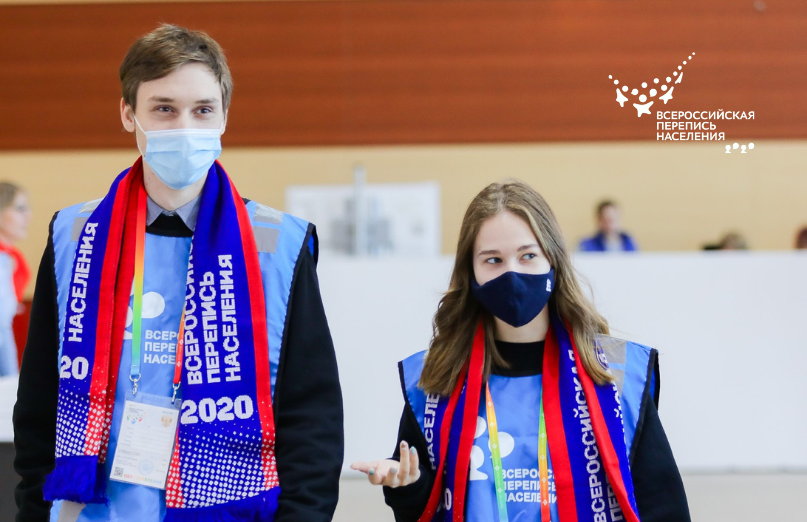  с 15 октября - стартует очередная Всероссийская перепись населения. Она продлится месяц. И на этот раз будет смешанной. Люди сами смогут выбрать способ, как предоставить сведения о себе: лично или электронно. 
Как и когда можно будет переписаться

С 15 октября по 8 ноября – на портале госуслуг (нужно иметь подтвержденную запись)

С 15 октября по 14 ноября — в МФЦ (там будут организованы специальные места)

С 17 октября по 14 ноября – лично у переписчика, который постучит в дверь

Также  каждый  переписаться на стационарном переписном участке  по предварительной записи по телефону.  Адреса переписных участков: ПУ1  П. Юбилейный ул. Октябрьская, 20  Дворец культуры – контролер Бурмистрова Валентина Викторовна, тел. 8-919-500-28-02ПУ 2 П. Л. Искра, ул. Советская, 59  Дом культуры – контролер Окишева Лариса Дмитриевна, тел.8-919-500-25-19ПУ 3   дер. Караул, ул. Энергетиков, 13  Администрация Котельничского сельского поселения  - контролер Чернятьева Людмила Николаевна, тел. 8-919-500-25-33ПУ 4  дер. Караул, ул. Энергетиков, 13 Администрация Котельничского сельского поселения  - контролер Втюрина Надежда Михайловна, тел. 8-919-500-26-23Жителям России зададут 33 вопроса. Из них 23 касаются социально – демографических характеристик: пол, возраст, гражданство, место рождения, национальность, владение языками, образование, количество детей, источник средств к существованию. Плюс зададут 10 вопросов о жилищных условиях – надо будет назвать тип жилого помещения, год постройки жома, общую площадь квартиры или дома, количество комнат, есть ли туалет и интернет.Сбор сведений о населении проводится на момент счета населения 00:00 1 октября 2021 года.Все данные записываются со слов человека, никаких документов предъявлять не надо. Перепись – это традиционная статистическая процедура. Перепись нужна для получения объективных данных о социально-демографических, экономических и национальных характеристиках населения.Ваше участие в переписи – вклад в развитие страны. Это не сложно, ничем не грозит Вам. Л. Лукасевич, уполномоченный по вопросам ВПН 2020 в Котельничском районе